Colorado State University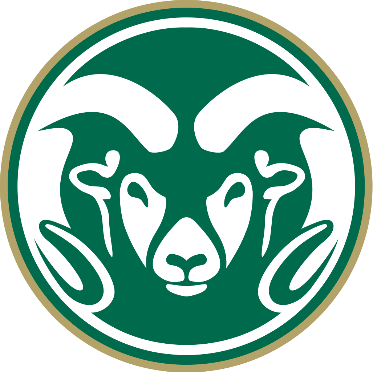 Alternative Transportation Fee Advisory Board Academic Year: 2023-2024Date of Meeting: 1/22/24Ram’s Horn Conference RoomRecorded by: Trevor HaleCall to Order – 5:30pmAttendanceHas Quorum Been Reached? Yes  / No “Quorum shall consist of seven (7) voting members”. ATFAB Bylaws, Article V, Section 5“Voting members shall consist of student members of undergraduate college councils, a student member from the Undeclared Leadership Council,  a student member from the Graduate School Council, and two student-at-large members. Associate members shall not have voting rights unless the primary representative from their area of affiliation is not present to vote.“ ATFAB Bylaws, Article III, Section 1Open ItemsApprove Minutes from Previous MeetingNew BusinessRules for the semesterAbsencesIf you miss 2 unexcused absences, you will be terminated from the boardExcused absence policy can be found in the by-lawsHave a good reason (exams, university excused absence, emergencies, threat of failing a class)Communicate with DavidCoordinate with alternatesAttendance is required for you (or your alt) to be able to vote on anything pertaining to that presentationSemester agenda and tipsProjects will present and members score the projectTake detailed notesAdd your scores to the spreadsheetScore projects based SOLELY on the scoring criteria (found on Teams folder and the website)Take projects to your college council (or equivalent) in some form to fill them in and solicit feedback. From Zac and Aaron: your scores should be reflective of the criteria, not just the cost. Infrastructure and programmatic projects will vary greatly in cost, scope, and impact. Do your best to use the criteria and fairly judge projects. SFRB meetingWe must report to SFRB how we have spent student fee dollars.We’re not asking for permission to use money, we’re giving a report on how we’ve used their money responsibly.Later this semester, we may have to discuss an increase to student fee. We will have to take our decision to SFRB for their approval. Question: what happens if SFRB denies our fee increase proposal and tries to haggle the amount?Aaron: we might have to discuss changes like that when the time comes. ASCSU will also be present at the SFRB meeting, and they can present their perspective.DebateBe civil and cordial Every person should speakVotingEach college (or ASCSU position) gets one voteScores are averaged across the board, and the highest scored projects get preferred funding.Exceptions to funding preferences: scalable projects, or special addendums made by the boardMeeting AdjournedTemplate for Roll Call Vote:“All members specified in Article III section 1 shall have one vote. Quorum must be present before a vote can be taken. Votes should be based on funding rules articulated in Article VII. A majority (more than half) of the present voting members must vote in the affirmative for an item to pass, else it fails.” ATFAB Bylaws, Article VIII, Section 1“In the event of a tie, the Chairperson should break the tie with a vote.”ATFAB Bylaws, Article VIII, Section 4Name Title Affiliation Present? David WiseChair Executive Board YesZachary CramtonVice ChairExecutive Board YesCady GebhartFinancialsExecutive BoardYesTrevor HaleSecretaryExecutive Board YesHaydyn DeasonSofia HillerRepresentative Alt ASCSU At Large YesEvan WelchRepresentative  ASCSU At Large YesValerie Capone
XXRepresentativeRepresentative / Alt   Ag Sciences YesBrian DeeganAndy GoekeRepresentative Representative / Alt  Business YesRachel HernandezXXRepresentative Representative / Alt CVMBS YesDerek CampbellXXRepresentative Representative / Alt Engineering YesJustin HudsonMegan FrankeRepresentativeRepresentative / Alt Graduate School YesMcAllister JohnsonXXRepresentative Representative / Alt  HHS NoAlexandra ZegaXXRepresentativeRepresentative / Alt   Liberal Arts YesRachel JacksOmar SolimanRepresentativeRepresentative / Alt   Natural Sciences YesXXXXRepresentativeRepresentative / Alt   Undeclared  NoAlex GibbsLink WarrenRepresentativeRepresentative / Alt  Warner College YesMotion to …Motion proposed by …Motion to …Motion proposed by …Motion to …Motion proposed by …Motion to …Motion proposed by …Name Title Affiliation Vote David WiseChair (tiebreaker)Executive Board Zachary CramtonVice ChairExecutive Board Cady GebhartFinancialsExecutive BoardTrevor HaleSecretaryExecutive Board Haydyn DeasonRepresentative  ASCSU At Large Evan WelchRepresentative  ASCSU At Large XX
XXRepresentativeRepresentative / Alt   Ag Sciences Brian DeeganAndy GoekeRepresentative Representative / Alt  Business Rachel HernandezXXRepresentative Representative / Alt CVMBS Derek CampbellXXRepresentative Representative / Alt Engineering Justin HudsonMegan FrankeRepresentativeRepresentative / Alt Graduate School McAllister JohnsonXXRepresentative Representative / Alt  HHS Alexandra ZegaXXRepresentativeRepresentative / Alt   Liberal Arts Rachel JacksOmar SolimanRepresentativeRepresentative / Alt   Natural Sciences XXXXRepresentativeRepresentative / Alt   Undeclared  Alex GibbsLink WarrenRepresentativeRepresentative / Alt  Warner College ResultThe result of the motion is …The result of the motion is …The result of the motion is …